lnw@umd.edu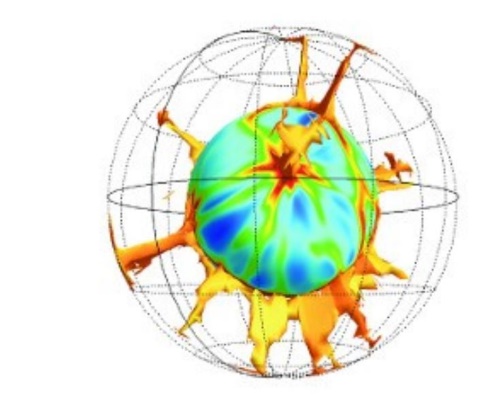 EDUCATIONUniversity of Maryland                                                     Ph.D. Geology, in progress (anticipated graduation: May 2023)University of California Santa Barbara                                                     M.S. Earth Science, 2019					                                                B.A. Chemistry, 2016	B.S. Biological psychology, 2016Minor, Earth Science, 2016AWARDs, Grants, & Fellowships Dean’s Fellowship Award, University of Maryland College Park, 2019Earth System Science Interdisciplinary Center (ESSIC) Student Travel Award, 2019George Tunnel Endowed Fellowship, Department of Earth Science, UCSB, 2019Global Field Travel Award, Department of Earth Science, UCSB, 2019Service to Undergraduate and Graduate Well-Being Award, Royal Geologic Society of Goleta, 2019Grad Slam! Winner for best oral presentation, Department of Earth Science, UCSB, 2018Preston Cloud Award, Department of Earth Science, UCSB, 2018Graduate Research Grant, Geological Society of America, 2018Conference Travel Grant, Graduate Student Association, UCSB, 2018Undergraduate Research and Creative Studies Grant, UCSB 2016Phi Lamda Upsilon Award, Department of Chemistry and Biochemistry, UCSB, 2016ACADEMIC EXPERIENCEInvited talk: Lunar Exploration Assessment Group (LEAG) Virtual Meeting  	               February 7,  2020Characterization of Regolith and Trace Economic Resources (CRATER) via NASA DALI ProgramAGU Fall Meeting 2018 Oral Presentation 					                              December 10, 2018The Icelandic Mantle Plume: A Sixty-Two Million-Year Record of the Deep MantleNASA Jet Propulsion LaboratoryApplied Science and Systems Engineering Intern: AIRS Mission                                    June 2018-August 2018                                                                            Applied data visualization techniques to atmospheric and weather data from the AIRS instrument on the Aqua satellite. 40-60 hours/weekNon-Traditional Stable Isotope Short Course, Mineralogical Society of America, Lawrence Berkeley National LaboratoryAttendee                                                                                                                                    December 2016                                                                                                                                                                                Attended the series of talks and discussions about non-traditional isotope geochemistry, method development, isotope theory, and applications of isotope chemistry.High Temperature Isotope Geochemistry, University of California Santa BarbaraUndergraduate Research Assistant 	 – The goal of this project was to inspect the geochemical evolution in a suite of Icelandic lavas. Project includes mineral collection; analyses of isotope, major, and trace element data; and discussion of pertinent literature. Hrs/week varied.Stable Isotope Laboratory, University of California Santa BarbaraUndergraduate Research Assistant                                                                    December 2016 – February 2017                                                                                                                      Performing various sample preparations and chemical analyses of stalagmite samples. Includes collaboration with many departments and labs on campus including Materials Science and Marine Sciences.  5-10 hours/week.UCSB Education Abroad ProgramProgram Participant at the University of Victoria in Wellington, New Zealand          Took advantage of new and diverse cultural, political, and educational experiences through the study abroad program. Neuropharmacology Lab, University of California Santa BarbaraUndergraduate Research Assistant                                                                            – Worked independently performing Western Blotting techniques including preparation and execution of electrophoresis, blocking and antibody incubation, and developing film. 10-15 hours/week.META Lab, University of California Santa BarbaraUndergraduate Research Assistant                                                                      December 2012 – October 2013                                                                                                                         Worked with participants in a cognitive psychology to collect EEG and other physiological data during mental time travel tasks. 6 hours/weekWORK and VOLUNTEER EXPERIENCEKids Excelling in Math and Science (KEMS) OutreachVolunteer                                                                                                                       January 2020 – present  Weekly science outreach at Hyattsville Middle School. KEMS volunteers create lessons plans each week that include hands on activities, lectures, videos, etc. Senior Dog Sanctuary                                                                                                     November 2020-presentVolunteer Take care of shelter dogs on weekends.Campus Learning Assistance Services, University of California Santa BarbaraACE Chemistry and Academic Skills Tutor                                                               – Work closely with Academic Skills instructors as well as professors within the Department of Chemistry and Biochemistry to lesson plan and teach general chemistry and successful study skills to first generation college students and/or students from low Academic Performance Index high schools who come from backgrounds with limited resources. 10 hours/weekScience Night OutreachVolunteer                                                                                                                September 2017 – June 2019  Volunteer at local elementary school science nights to teach young students about geology including minerals, rocks, fossils, earthquakes, etc.SkillsComputer SkillsProficient with MATLAB, Mathematica, Microsoft Word, Excel, Powerpoint, Adobe Illustrator. Familiar with Python.Laboratory techniquesColumn chromatography in a clean lab, thermal ionization mass spectrometry, Orbitrap mass spectrometry, electron probe microanalysis, scanning electron microscopy, simple and fractional distillation, titration, gravimetric analysis, etc.		Hobbies and interestsReading and writing, both academically and for fun. Learning and teaching are both passions of mine. I am extremely passionate about education, mental health, making science accessible to everyone, and animal welfare. Backpacking, camping, rock-climbing, exploring outdoors, and travelling. MEMBERSHIPSGeochemical Society                              Mineralogical Society of America                      American Geophysical Union               Association of Women Geologists           Geological Society of America             Women in Science and Engineering Club PublicationsWillhite, L. N., Jackson, M. G., Blichert‐Toft, J., Bindeman, I., Kurz, M. D., Halldórsson, S. A., et al. (2019). Hot and heterogenous high‐3He/4He components: New constraints from proto‐Iceland plume lavas from Baffin Island. Geochemistry, Geophysics, Geosystems, 20. https://doi.org/10.1029/2019GC008654